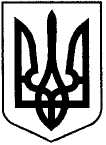 БЕРИСЛАВСЬКА МІСЬКА РАДАР І Ш Е Н Н Я54  сесії міської ради 7 скликання       У зв’язку зі змінами в чинному законодавстві, відповідно № 132-IX від 20.09.2019 «Про внесення змін до деяких законодавчих актів України щодо стимулювання інвестиційної діяльності в Україні», керуючись статтями 25, 59 Закону України «про місцеве самоврядування в Україні» міська радаВИРІШИЛА:1 Внести зміни в рішення 53 сесії 6 скликання міської ради №629 від 27.03.2015 року «Про затвердження Порядку залучення пайової участі замовників у розвиток інфраструктури м. Берислава  в новій редакції», виклавши пункт  3.1  розділу 3. «Розмір пайової участі у розвитку інфраструктури м. Берислава» в наступній редакції:«3.1. Розмір пайової участі становить:-для нежитлових будівель та споруд - 4 відсотки загальної кошторисної вартості будівництва об’єкта;-для житлових будинків - 2 відсотки вартості будівництва об’єкта, що розраховується відповідно до основних показників опосередкованої вартості спорудження житла за регіонами України, затверджених центральним органом виконавчої влади, що забезпечує формування та реалізує державну житлову політику і політику у сфері будівництва, архітектури, містобудування.»2. Контроль за виконанням рішення покласти на постійну комісію міської ради з питань містобудування, архітектури, будівництва, соціальної інфраструктури, житлово-комунального господарства, регулювання земельних відносин та охорони навколишнього природного середовища.Міський голова                                                                         О.М.Шаповаловвід                                 р.  №                  .           Про внесення змін в рішення 53 сесії 6 скликання міської ради №629 від 27.03.2015 року «Про затвердження Порядку залучення пайової участі замовників у розвиток інфраструктури м. Берислава  в новій редакції»  